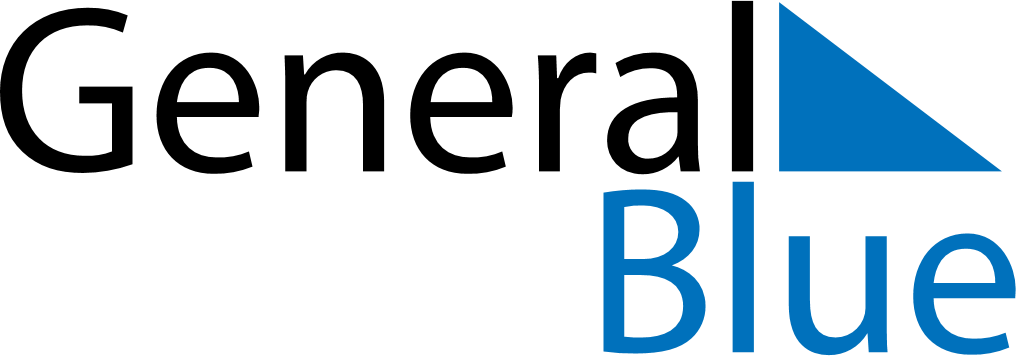 July 2024July 2024July 2024July 2024July 2024July 2024Edinburgh, Scotland, United KingdomEdinburgh, Scotland, United KingdomEdinburgh, Scotland, United KingdomEdinburgh, Scotland, United KingdomEdinburgh, Scotland, United KingdomEdinburgh, Scotland, United KingdomSunday Monday Tuesday Wednesday Thursday Friday Saturday 1 2 3 4 5 6 Sunrise: 4:31 AM Sunset: 10:01 PM Daylight: 17 hours and 29 minutes. Sunrise: 4:32 AM Sunset: 10:01 PM Daylight: 17 hours and 28 minutes. Sunrise: 4:33 AM Sunset: 10:00 PM Daylight: 17 hours and 26 minutes. Sunrise: 4:34 AM Sunset: 9:59 PM Daylight: 17 hours and 25 minutes. Sunrise: 4:35 AM Sunset: 9:59 PM Daylight: 17 hours and 23 minutes. Sunrise: 4:36 AM Sunset: 9:58 PM Daylight: 17 hours and 21 minutes. 7 8 9 10 11 12 13 Sunrise: 4:37 AM Sunset: 9:57 PM Daylight: 17 hours and 19 minutes. Sunrise: 4:38 AM Sunset: 9:56 PM Daylight: 17 hours and 17 minutes. Sunrise: 4:40 AM Sunset: 9:55 PM Daylight: 17 hours and 15 minutes. Sunrise: 4:41 AM Sunset: 9:54 PM Daylight: 17 hours and 13 minutes. Sunrise: 4:42 AM Sunset: 9:53 PM Daylight: 17 hours and 11 minutes. Sunrise: 4:44 AM Sunset: 9:52 PM Daylight: 17 hours and 8 minutes. Sunrise: 4:45 AM Sunset: 9:51 PM Daylight: 17 hours and 6 minutes. 14 15 16 17 18 19 20 Sunrise: 4:46 AM Sunset: 9:50 PM Daylight: 17 hours and 3 minutes. Sunrise: 4:48 AM Sunset: 9:49 PM Daylight: 17 hours and 0 minutes. Sunrise: 4:49 AM Sunset: 9:47 PM Daylight: 16 hours and 57 minutes. Sunrise: 4:51 AM Sunset: 9:46 PM Daylight: 16 hours and 55 minutes. Sunrise: 4:53 AM Sunset: 9:45 PM Daylight: 16 hours and 52 minutes. Sunrise: 4:54 AM Sunset: 9:43 PM Daylight: 16 hours and 49 minutes. Sunrise: 4:56 AM Sunset: 9:42 PM Daylight: 16 hours and 45 minutes. 21 22 23 24 25 26 27 Sunrise: 4:57 AM Sunset: 9:40 PM Daylight: 16 hours and 42 minutes. Sunrise: 4:59 AM Sunset: 9:39 PM Daylight: 16 hours and 39 minutes. Sunrise: 5:01 AM Sunset: 9:37 PM Daylight: 16 hours and 36 minutes. Sunrise: 5:02 AM Sunset: 9:35 PM Daylight: 16 hours and 32 minutes. Sunrise: 5:04 AM Sunset: 9:33 PM Daylight: 16 hours and 29 minutes. Sunrise: 5:06 AM Sunset: 9:32 PM Daylight: 16 hours and 25 minutes. Sunrise: 5:08 AM Sunset: 9:30 PM Daylight: 16 hours and 22 minutes. 28 29 30 31 Sunrise: 5:10 AM Sunset: 9:28 PM Daylight: 16 hours and 18 minutes. Sunrise: 5:11 AM Sunset: 9:26 PM Daylight: 16 hours and 14 minutes. Sunrise: 5:13 AM Sunset: 9:24 PM Daylight: 16 hours and 11 minutes. Sunrise: 5:15 AM Sunset: 9:22 PM Daylight: 16 hours and 7 minutes. 